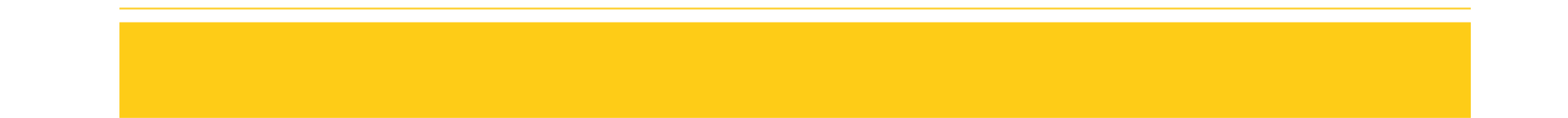 ANEXO VIII - MODELO MERAMENTE SUGESTIVO DE DECLARAÇÃO DE CONDUTA ÉTICA E ANTICORRUPÇÃO(NOME DO LICITANTE), declara para os devidos fins que como licitante observará e, eventualmente contratado observará e fará observar pelos fornecedores e subcontratados, se admitida subcontratação, a prática do mais alto padrão de ética durante todo o processo de licitação, de contratação e de execução do objeto contratual.Para os propósitos desta declaração, definem-se as seguintes práticas:“praticcorrupt”:oferecer, dar, receber  ou solicitar, direta ou  indiretamente, qualquer vantagem com o objetivo de influenciar a ação de servidor público no processo de licitação ou na execução de contrato;“praticfrudulent”:a falsificação ou omissão dos fatos, com o objetivo de influenciar o processo de licitação ou de execução de contrato;“praticcolusiv”:esquematizar ou estabelecer um acordo entre dois ou mais licitantes, com ou sem  o conhecimento de representantes ou prepostos do órgão licitador, visando estabelecer preços em níveis artificiais e não-competitivos;“pratica coercitiv”:causar dano ou ameaçar causar dano, direta ou indiretamente, às pessoas ou sua propriedade, visando influenciar sua participação em um processo licitatório ou afetar a execução do contrato;“praticobstrutiv”:(i)   destruir,   falsificar,   alterar   ou   ocultar   provas   em   inspeções   ou   fazer declarações falsas aos representantes do organismo financeiro multilateral, com o objetivo de impedir materialmente a apuração de alegações de prática prevista, deste Edital; (ii) atos cuja intenção seja impedir materialmente o exercício do direito de o organismo financeiro multilateral promover inspeção. I - Na hipótese de financiamento, parcial ou integral, por organismo financeiro multilateral, mediante adiantamento ou reembolso, este organismo imporá sanção sobre uma empresa ou pessoa física, inclusive declarando-a inelegível, indefinidamente ou por prazo determinado, para a outorga de contratos financiados pelo organismo se, em qualquer momento, constatar o envolvimento da empresa, diretamente ou por meio de um agente, em práticas corruptas, fraudulentas, colusivas, coercitivas ou obstrutivas ao participar da licitação ou da execução um contrato financiado pelo organismo.II - Considerando os propósitos das cláusulas acima, o licitante vencedor, como condição para a contratação, deverá concordar e autorizar que, na hipótese de o contrato vir a ser financiado, em parte ou integralmente, por organismo financeiro multilateral, mediante adiantamento ou reembolso, permitirá que o organismo financeiro e/ou pessoas por ele formalmente indicadas possam inspecionar olocal de execução do contrato e todos os documentos, contas e registros relacionados à licitação e à execução do contrato.Fortaleza,	de	de 2023.Assinatura do Representante Legal